Certificate Of Completion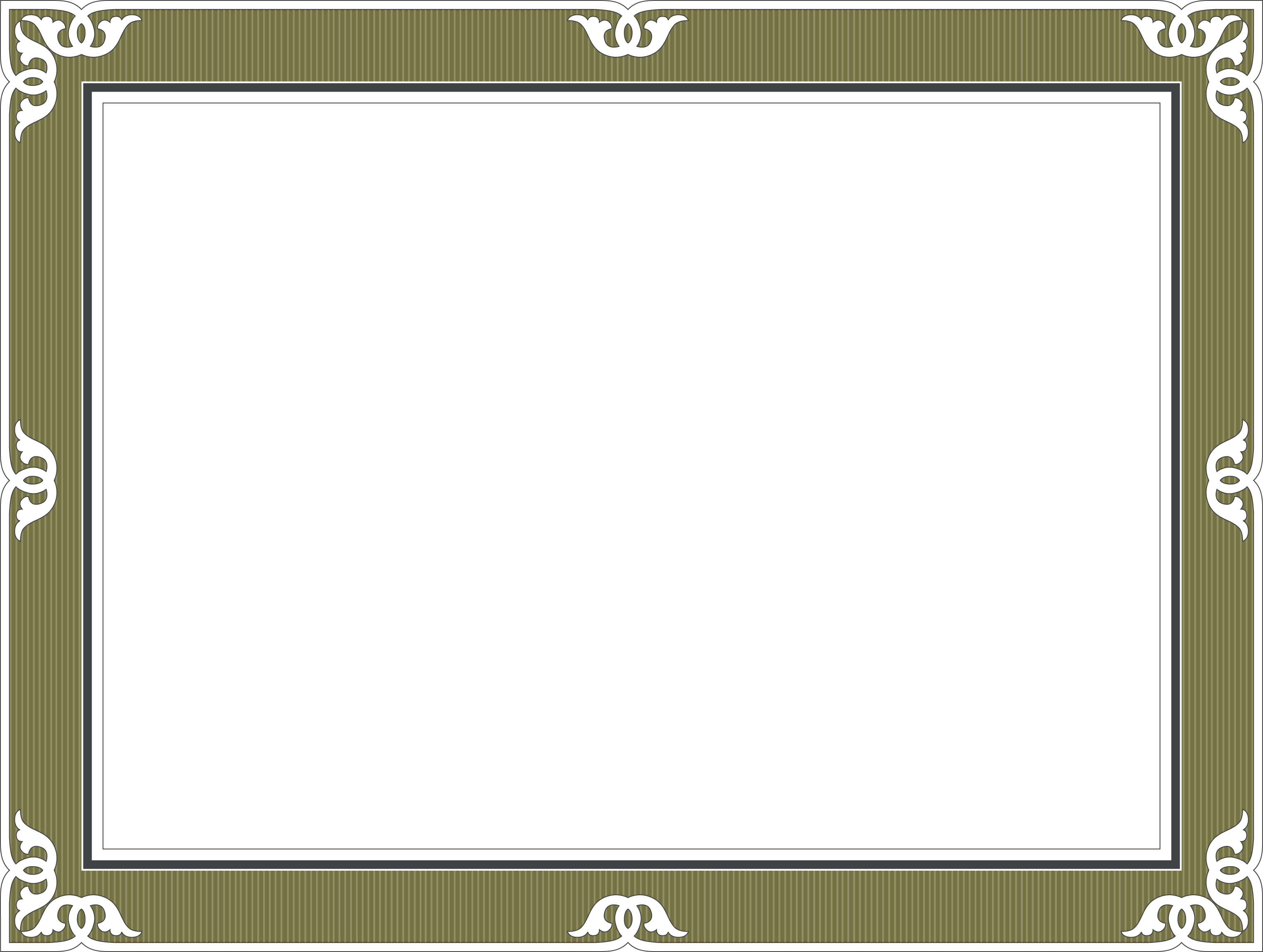 This certifies that_____________________________________________has successfully completed the requirements to earn the scouting badge for Car Smarts / 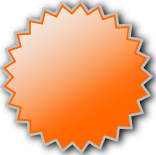 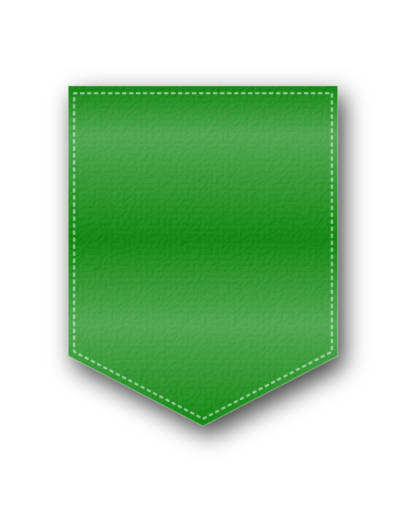 car care Given this ___ day of __________, 20__